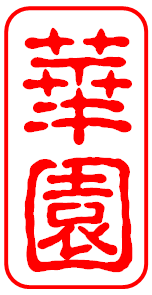 Fiche d’inscriptionNom : ________________ Prénom : ________________	Date de naissance : ______________________________Adresse : ______________________________________	Téléphone domicile : __________ Portable : __________Email : __________________@______________Activités choisies : Cours de chinois enfants  (3-6ans ou 6-12ans)儿童中文课 : 150€ /25 cours de 1h	 Cours de chinois jeunes (12-18) 少年中文课: 150€ / 25 cours de 1h Cours de chinois adultes  (>18)成人中文课 : 200€ / 20 cours de 1.5h	Stage de calligraphiechinoise中国书法 : 350€ / 9 cours de 3hStage de peinture chinoise中国国画: 350€ / 9 cours de 3hCuisine chinoise 中国味道 : 20€ / séance ( 1 séances)				Conférence de culture chinoise: 5€ / séance (  séances prévues)			Papoter en chinois enfants : 30euro pour 10 séancesà renouveler  (toutes les semaines)Adhésion : 10€								Total à payer : ________ €	Signature : Règlement par chèque à l’ordre de Huayuan.